(FSCH00)   [AR]  Beruf:  Führerschein Beruf:  Führerschein المهنة: مخبز وحلويات وبيعDie Seiten dieser Liste zeigen eine Auswahl häufig gebrauchter Fachausdrücke im Zusammenhang mit dem Erwerb des österreichischen Führerscheins. تعرض صفحات هذه القائمة مجموعة منتقاة من المصطلحات التقنية المستخدمة بشكل متكرر من مجالات الإدارة النمساوية للعدالة ونظام المحاكم والإدارة.تعرض صفحات هذه القائمة مجموعة منتقاة من المصطلحات التقنية المستخدمة بشكل متكرر من مجالات الإدارة النمساوية للعدالة ونظام المحاكم والإدارة.Überprüfe die Übersetzungen ins Arabische!تحقق من الترجمات العربية!تحقق من الترجمات العربية!(FSCH01)  –  die Straßenverkehrsordnung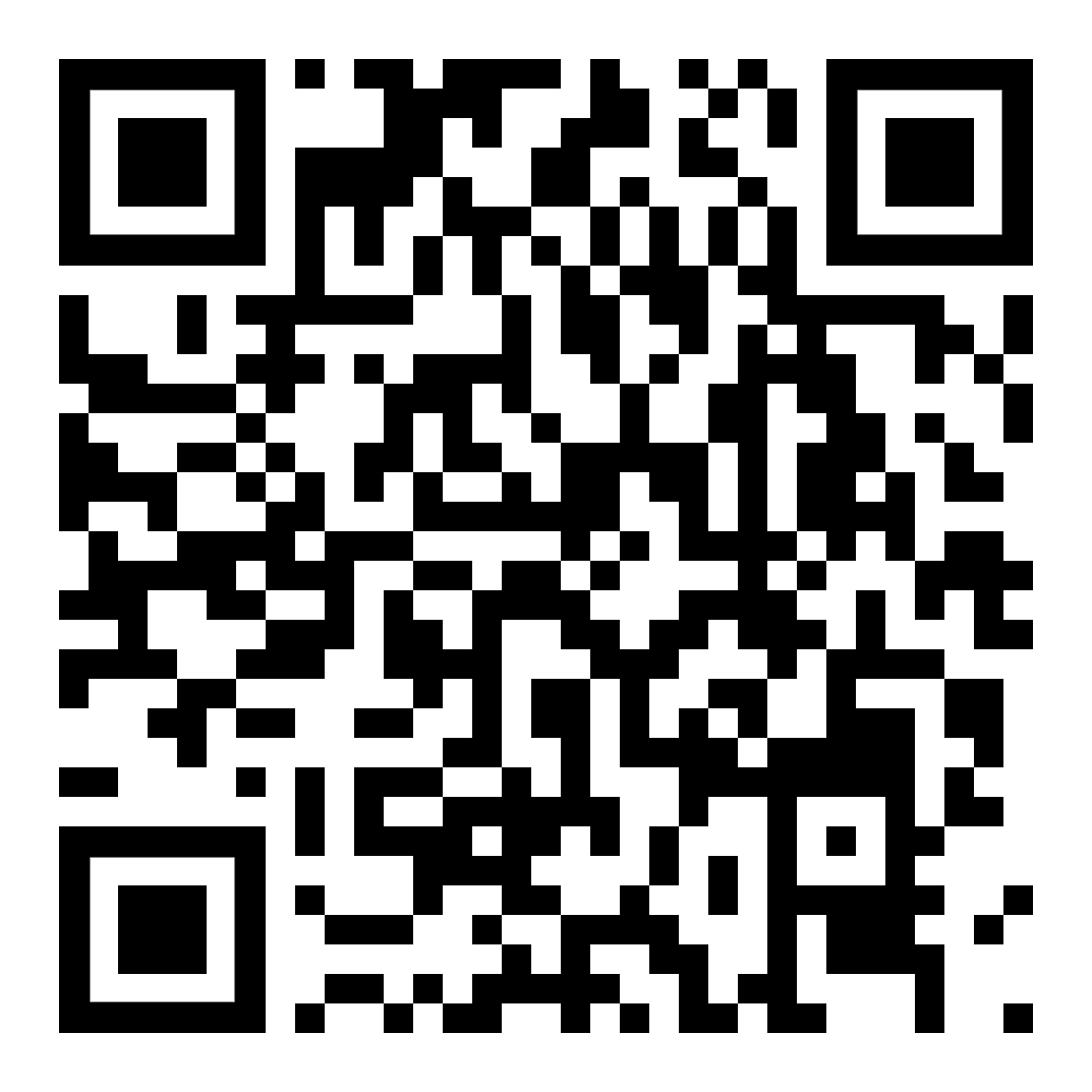 أنظمة المرور(FSCH02)  –  die Kreuzung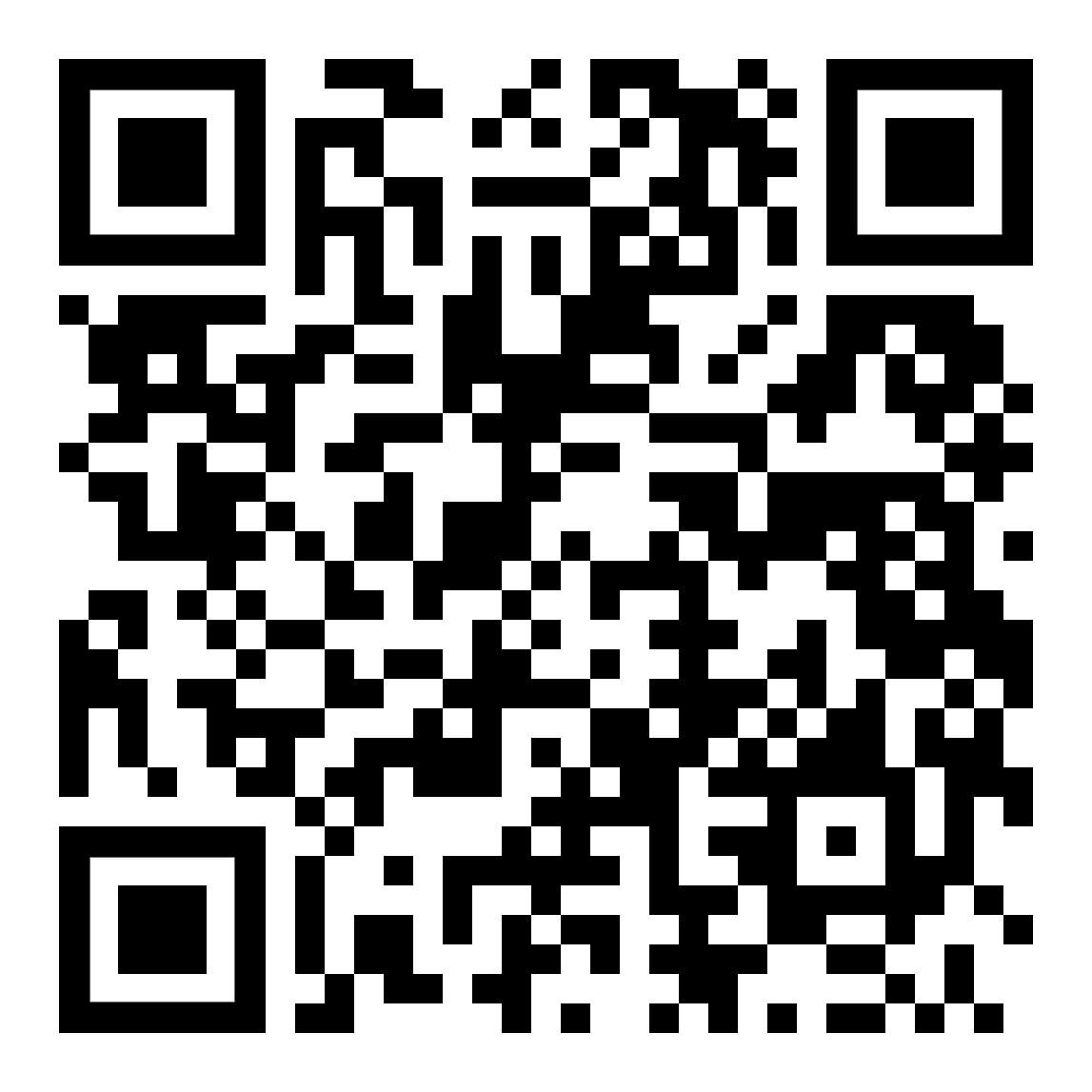 مفترق الطرق(FSCH03)  –  die Bremsbereitschaft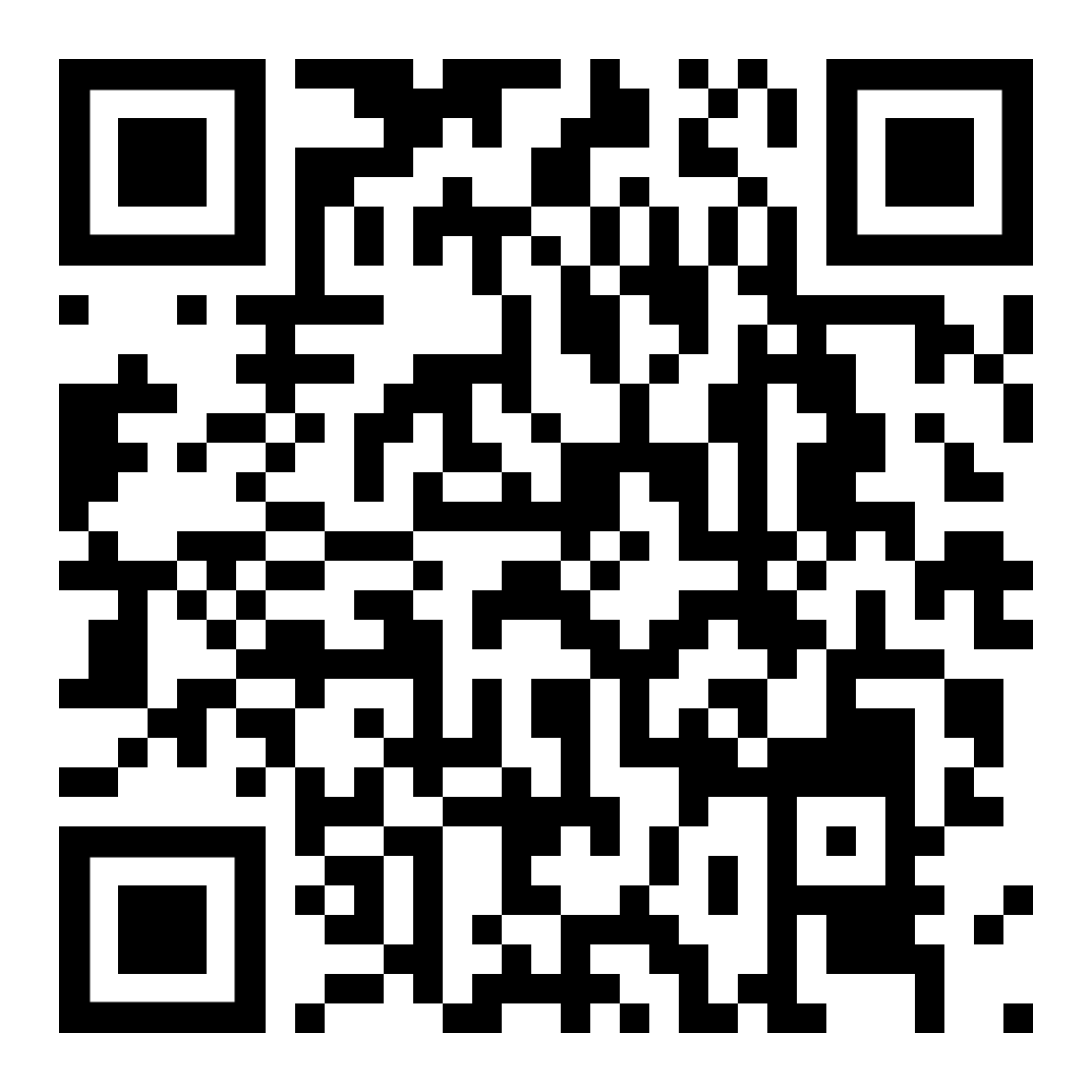 الاستعداد للفرامل(FSCH04)  –  anhalten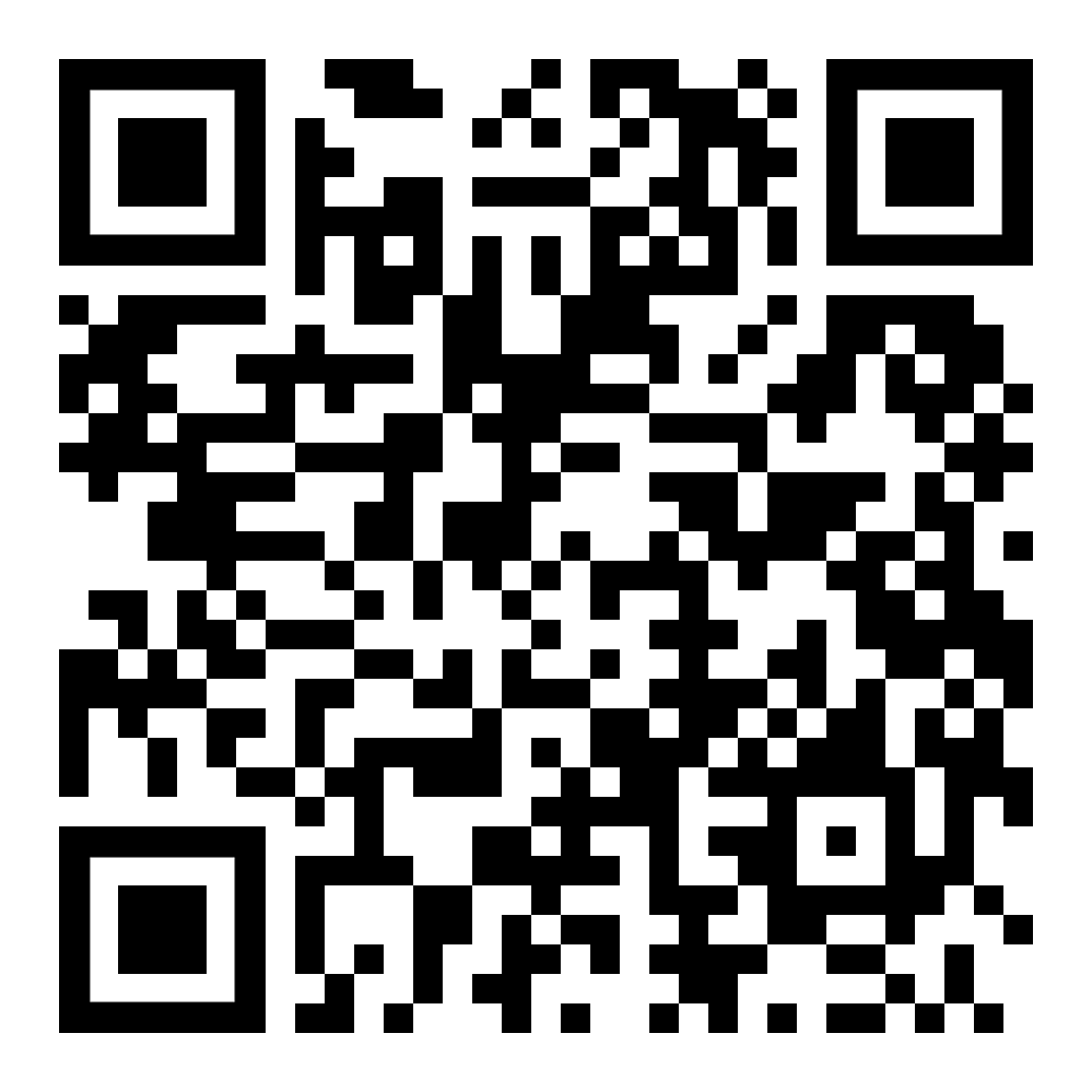 قف(FSCH05)  –  das Schienenfahrzeug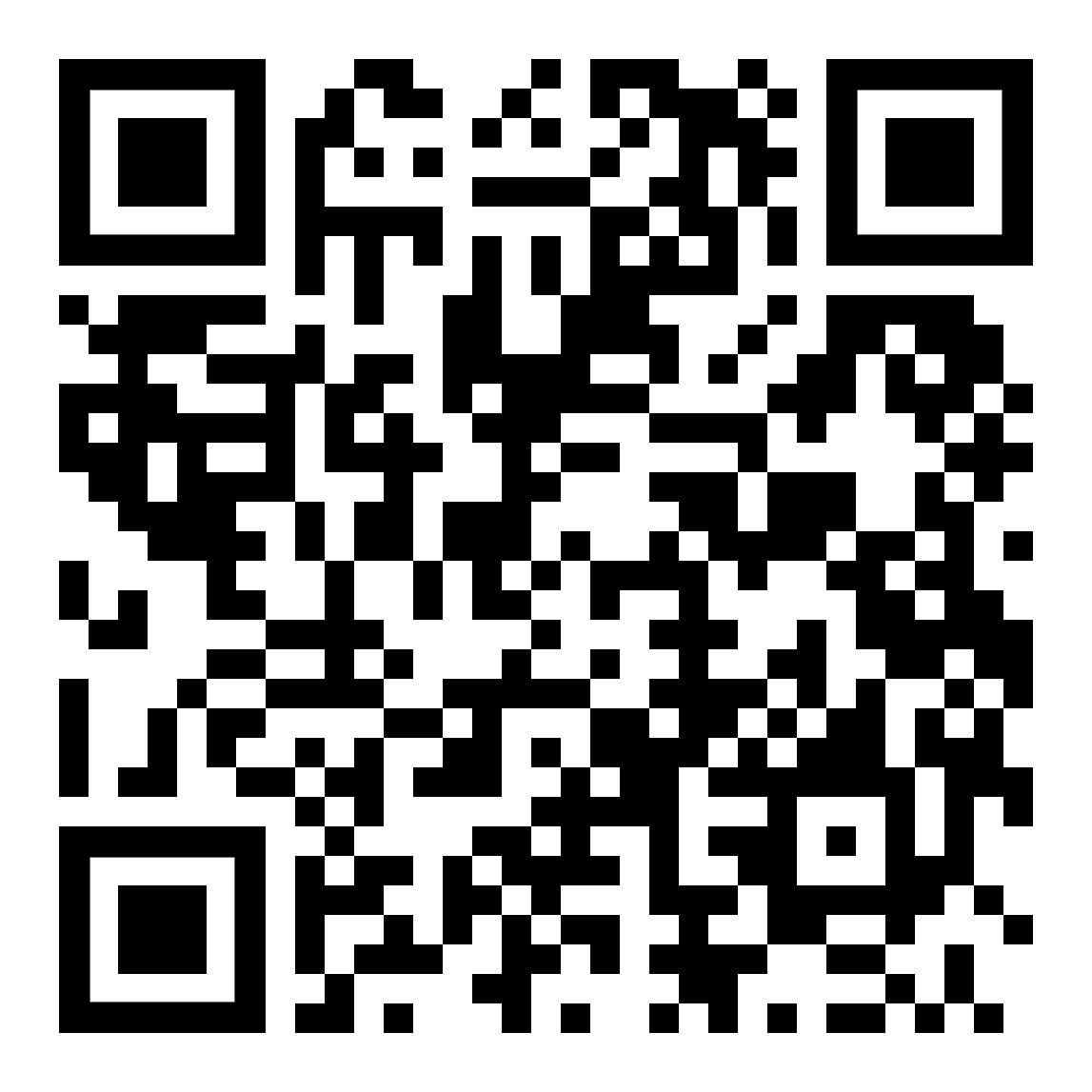 عربة السكك الحديدية(FSCH06)  –  die Autobahn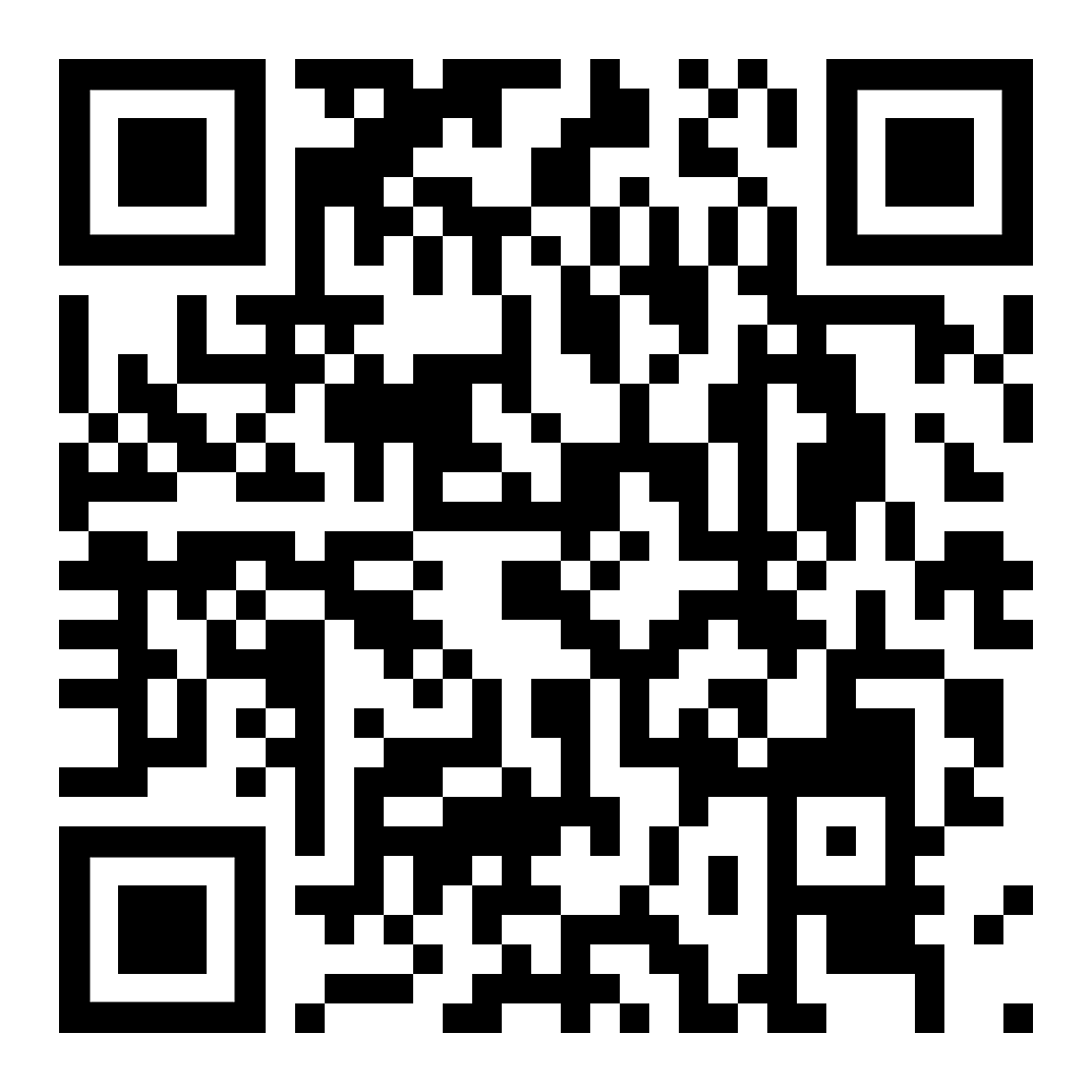 الطريق السريع(FSCH07)  –  die Panne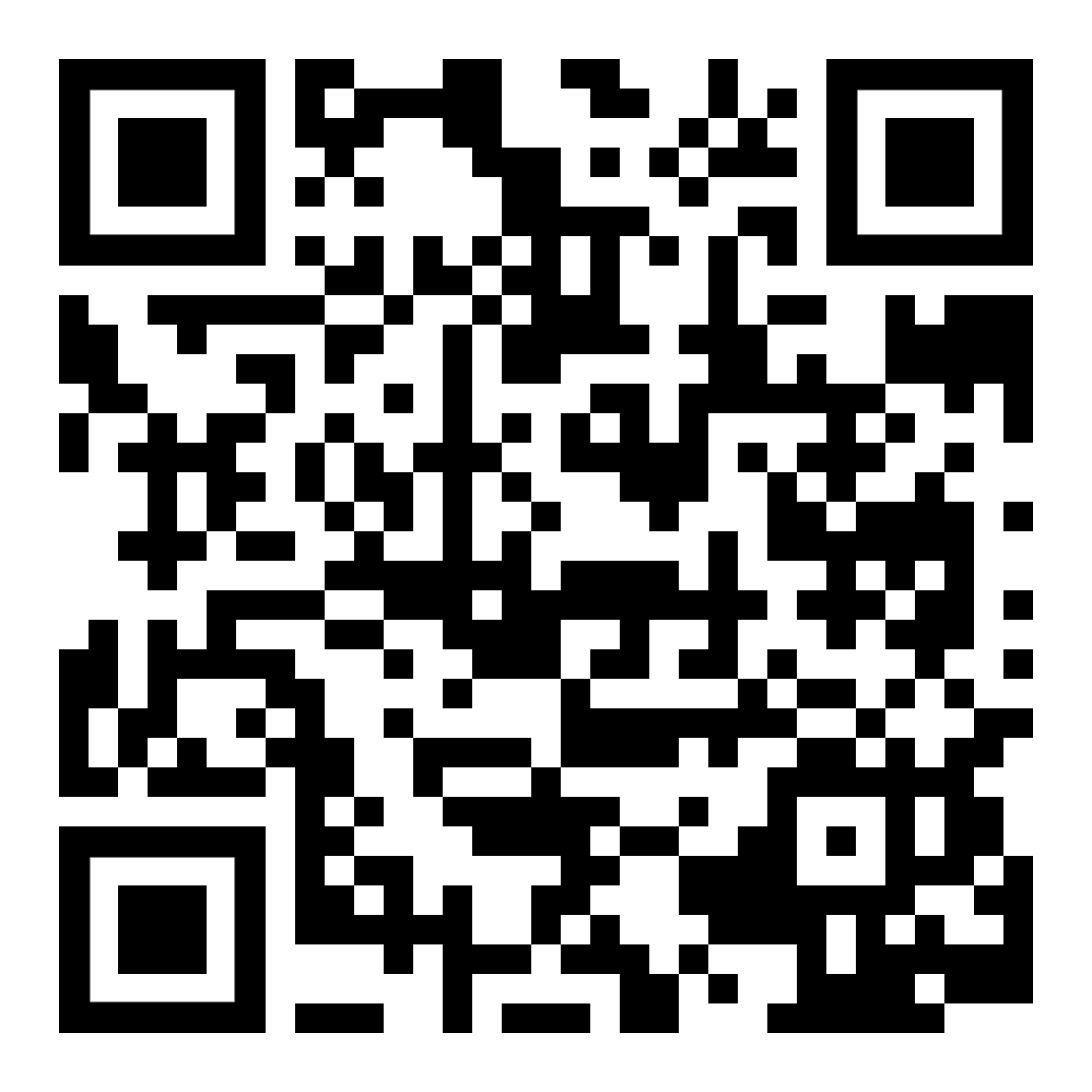 الانهيار(FSCH08)  –  die Sichtstrecke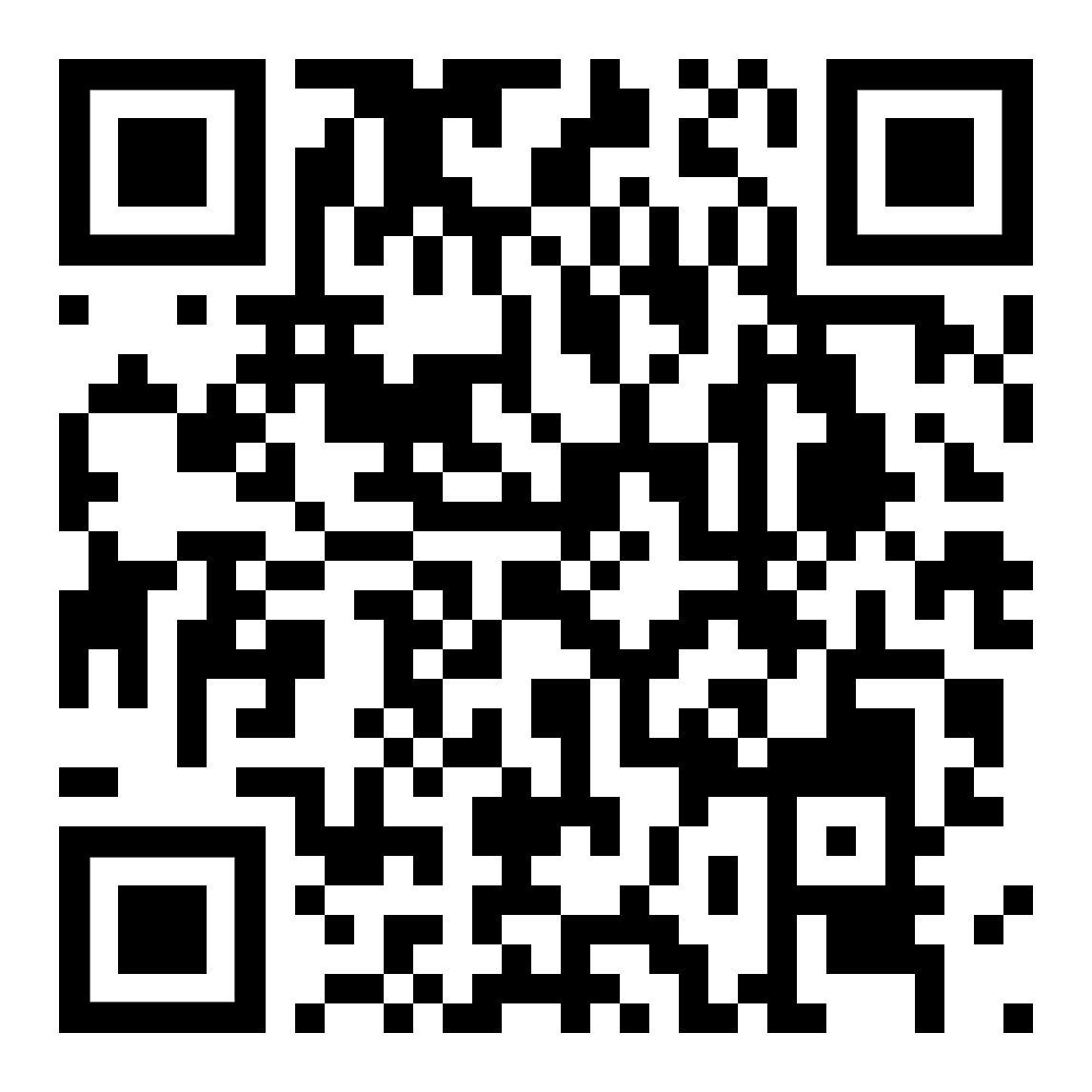 خط البصر(FSCH09)  –  der Verkehrsposten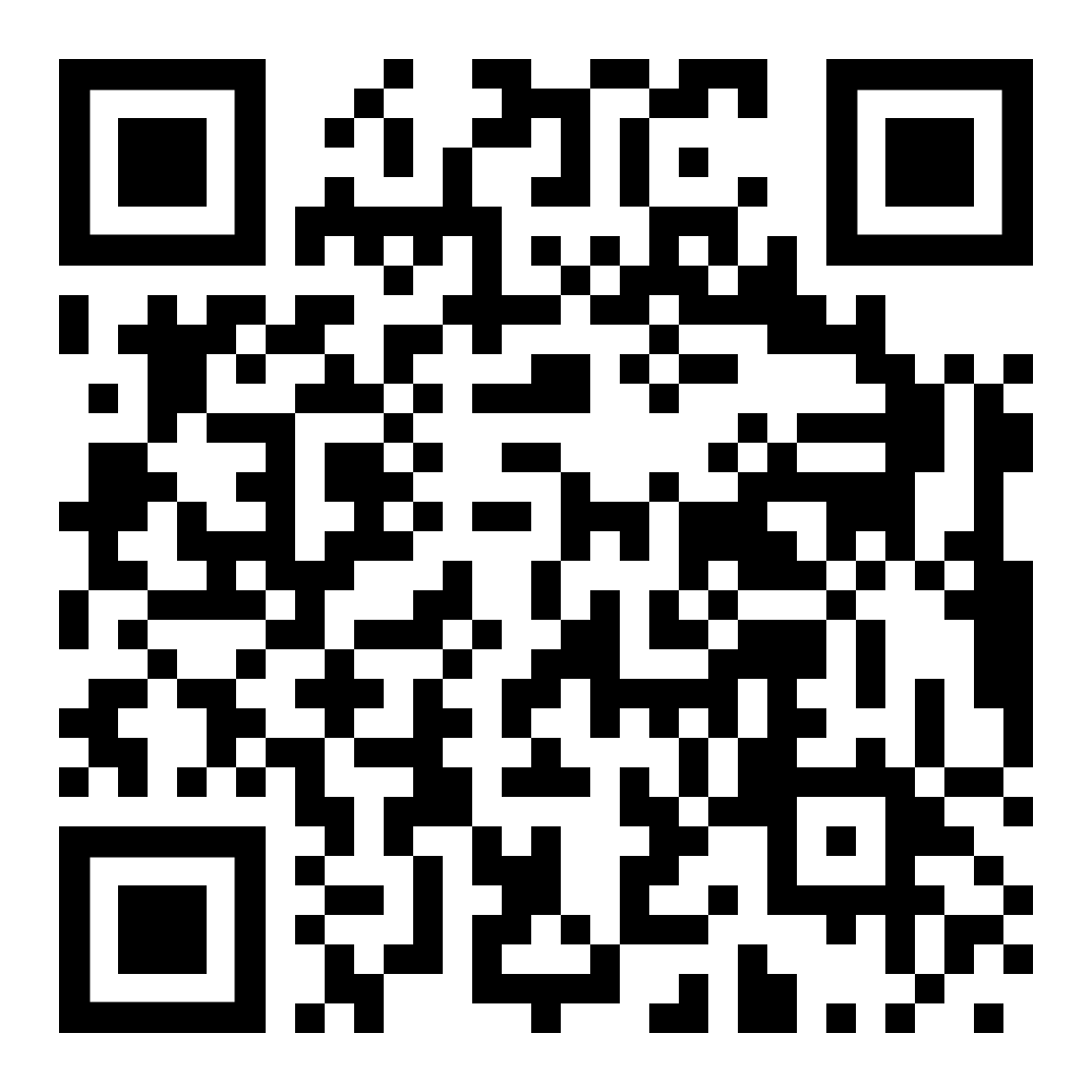 آخر المرور(FSCH10)  –  die Fahrtrichtung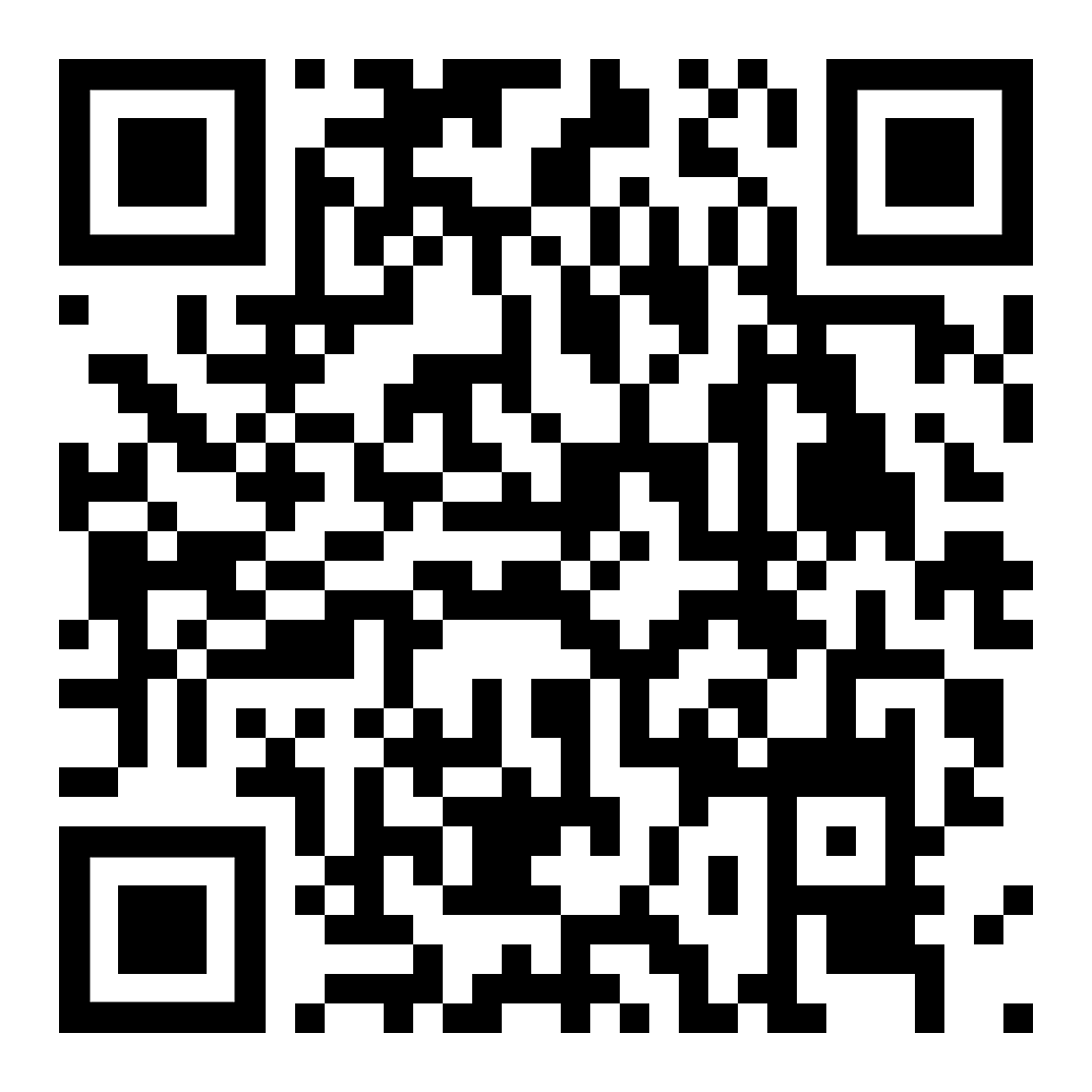 اتجاه السفر(FSCH11)  –  die Einbahnstraße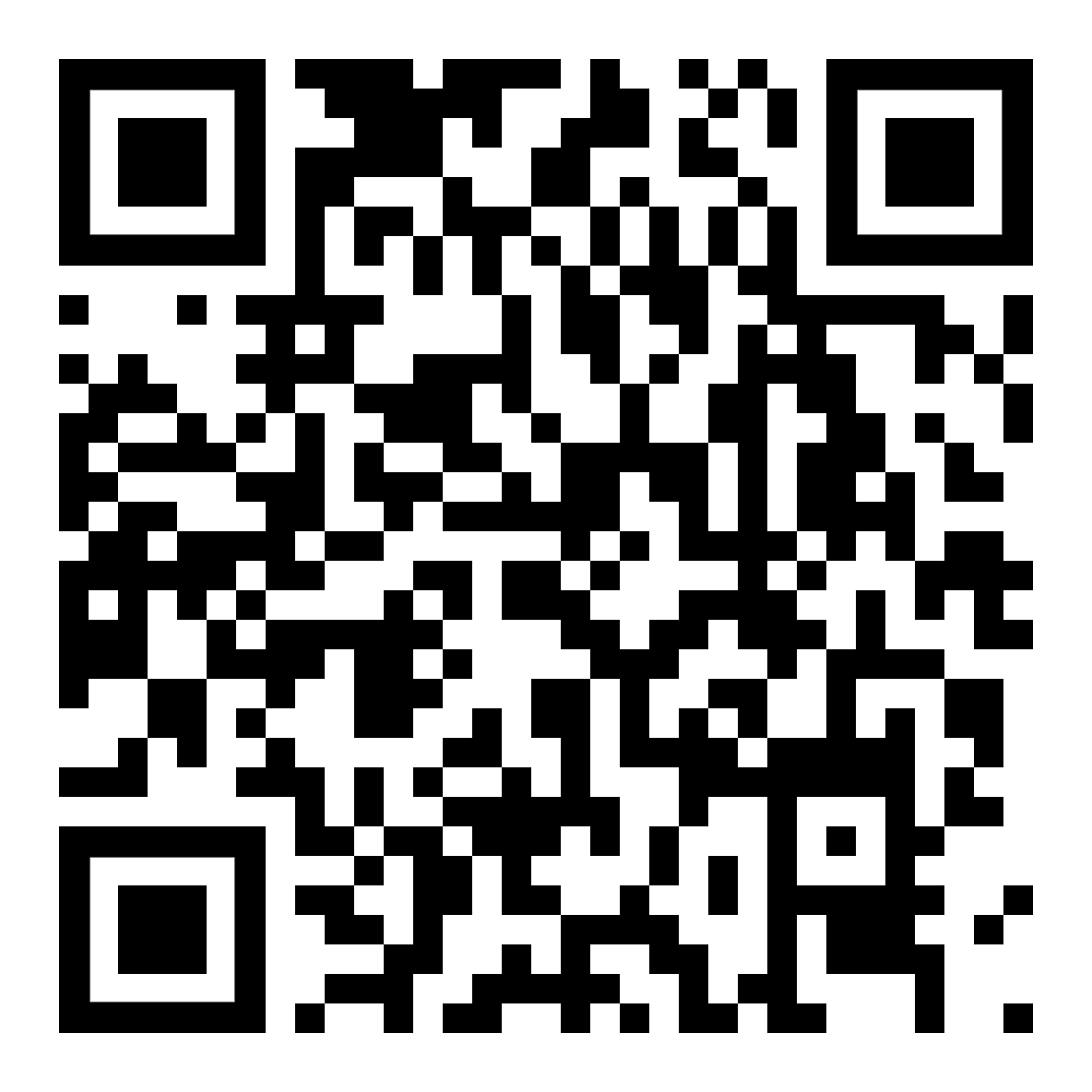 الشارع ذو الاتجاه الواحد(FSCH12)  –  das Verkehrszeichen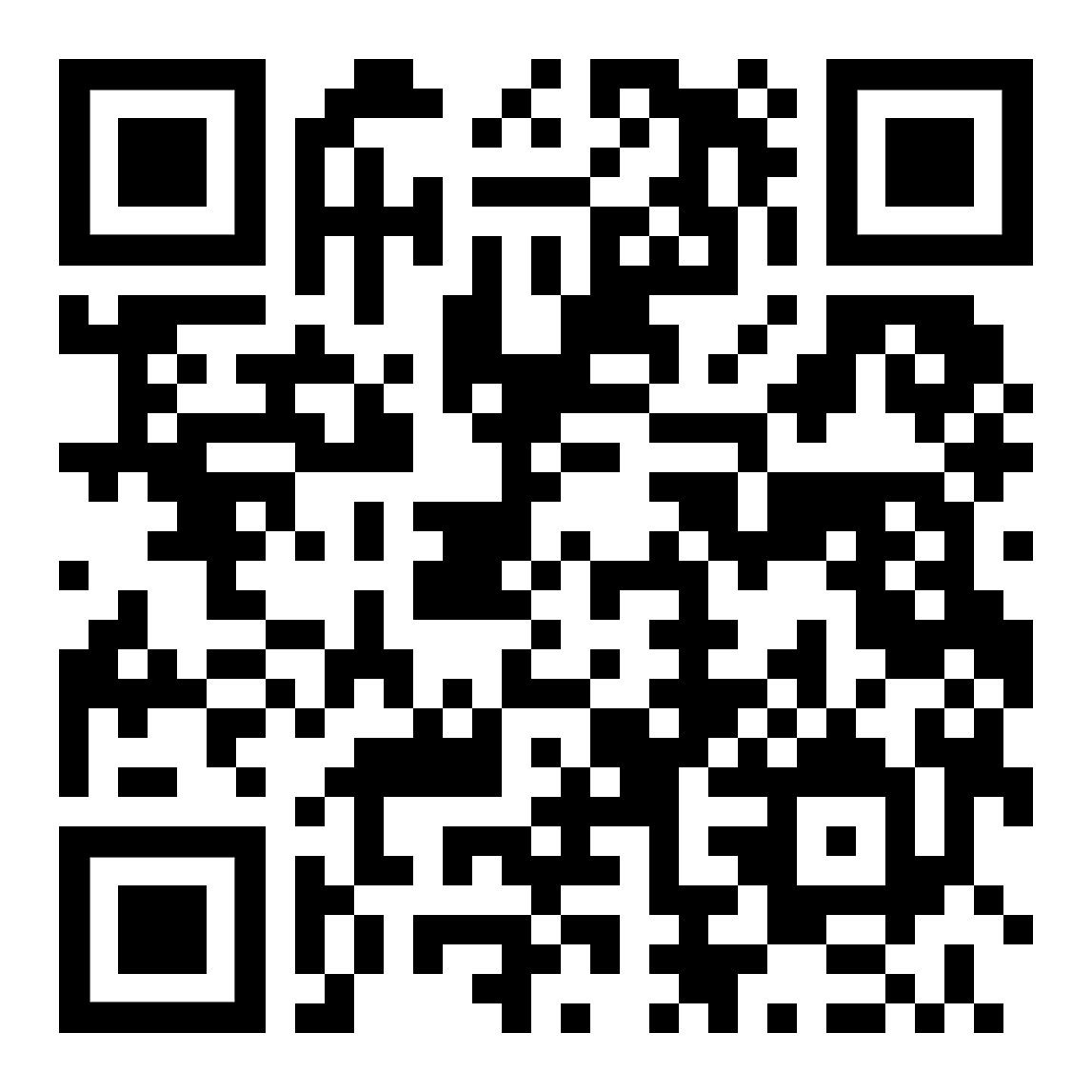 علامة المرور(FSCH13)  –  das Stoppschild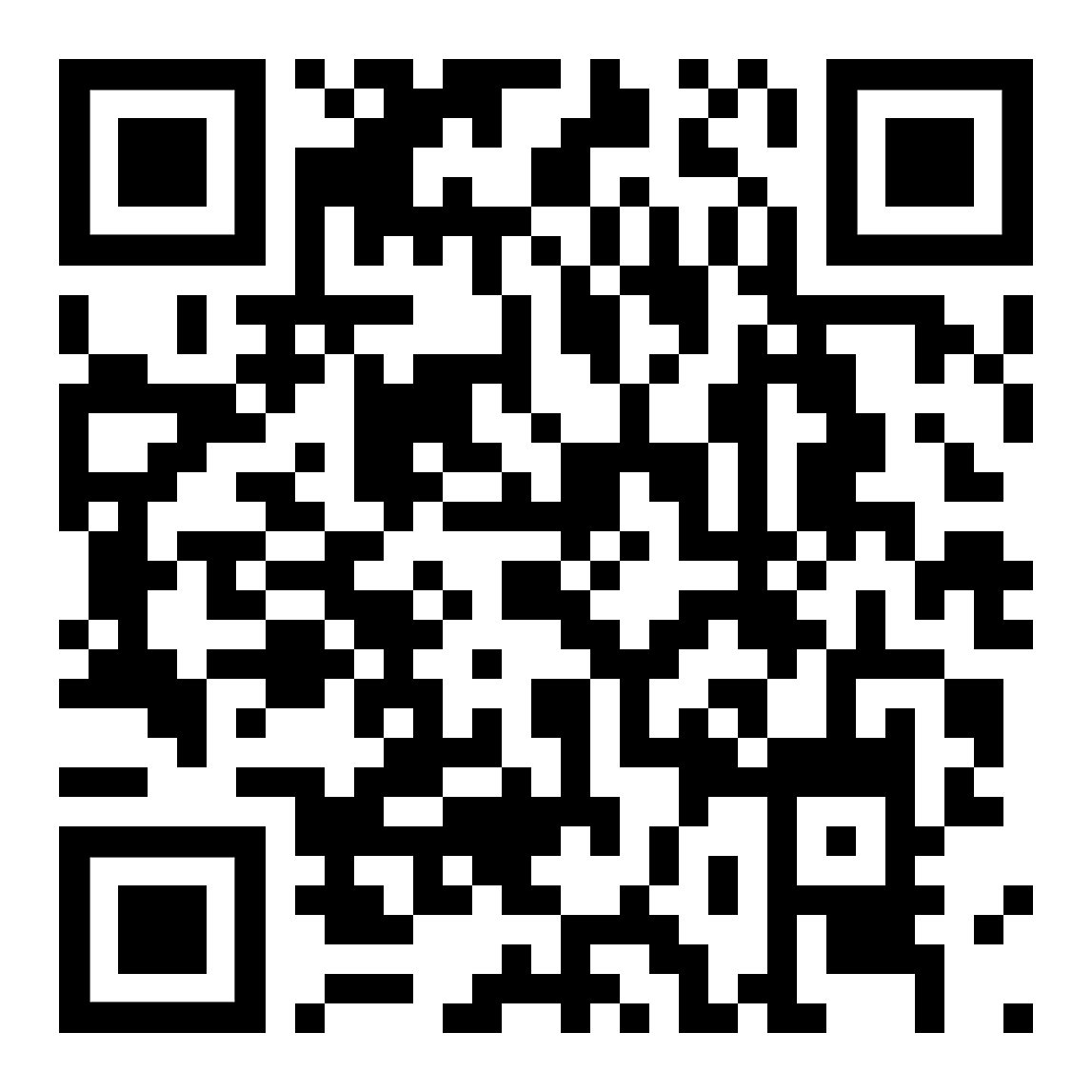 علامة التوقف(FSCH14)  –  die Betriebsanleitung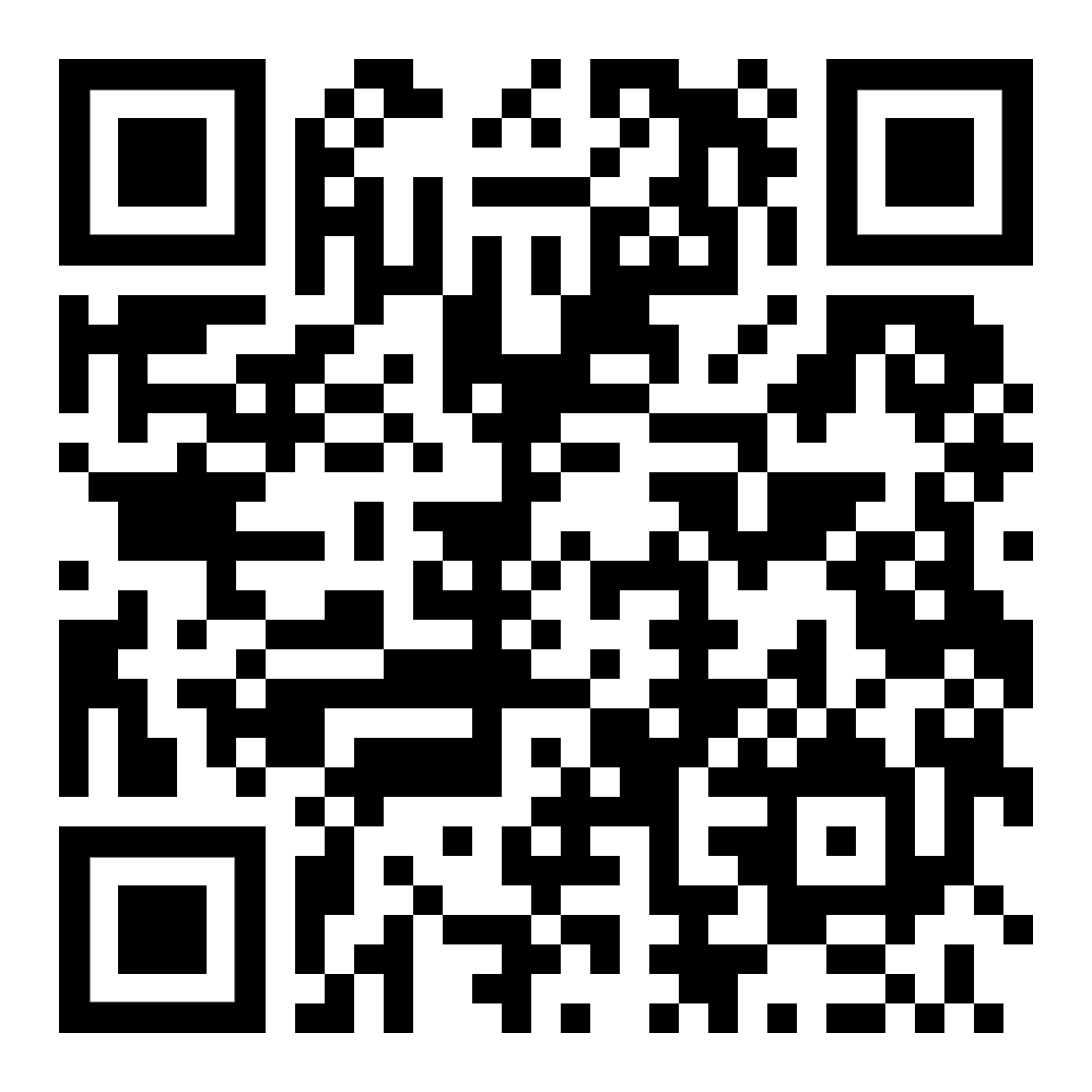 تعليمات التشغيل(FSCH15)  –  das Antriebsrad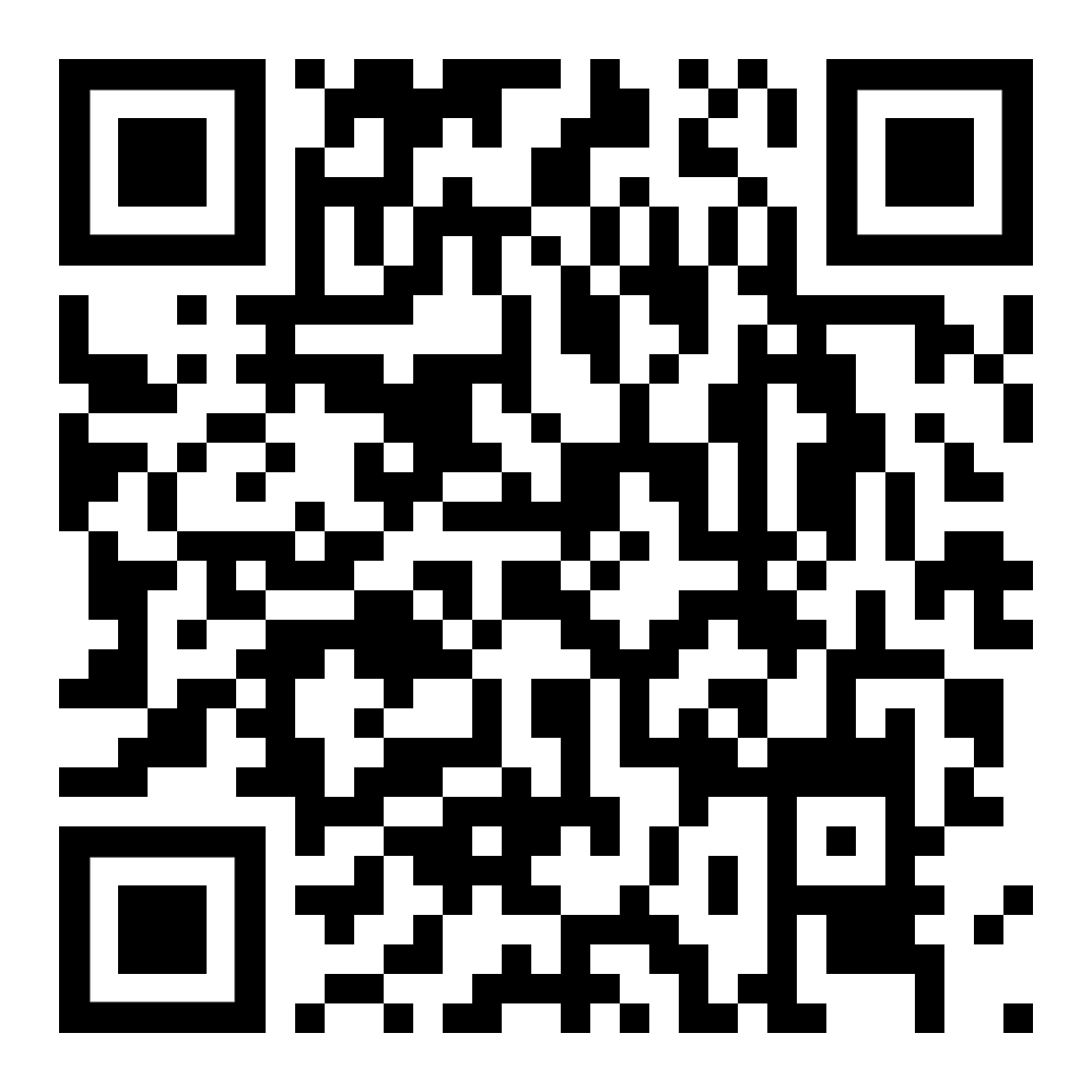 عجلة القيادة(FSCH16)  –  das Bremssystem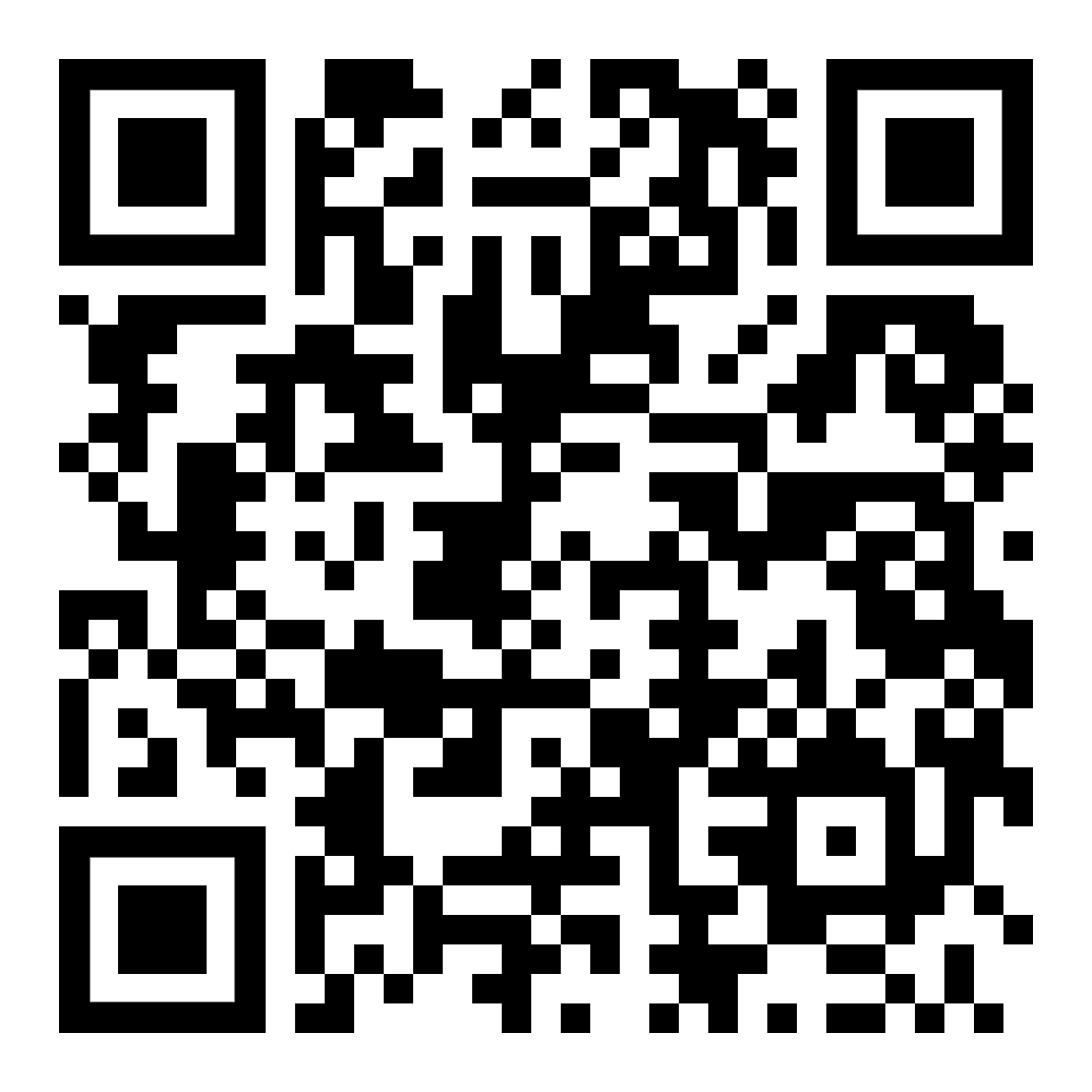 نظام الكبح(FSCH17)  –  die Fahrertüre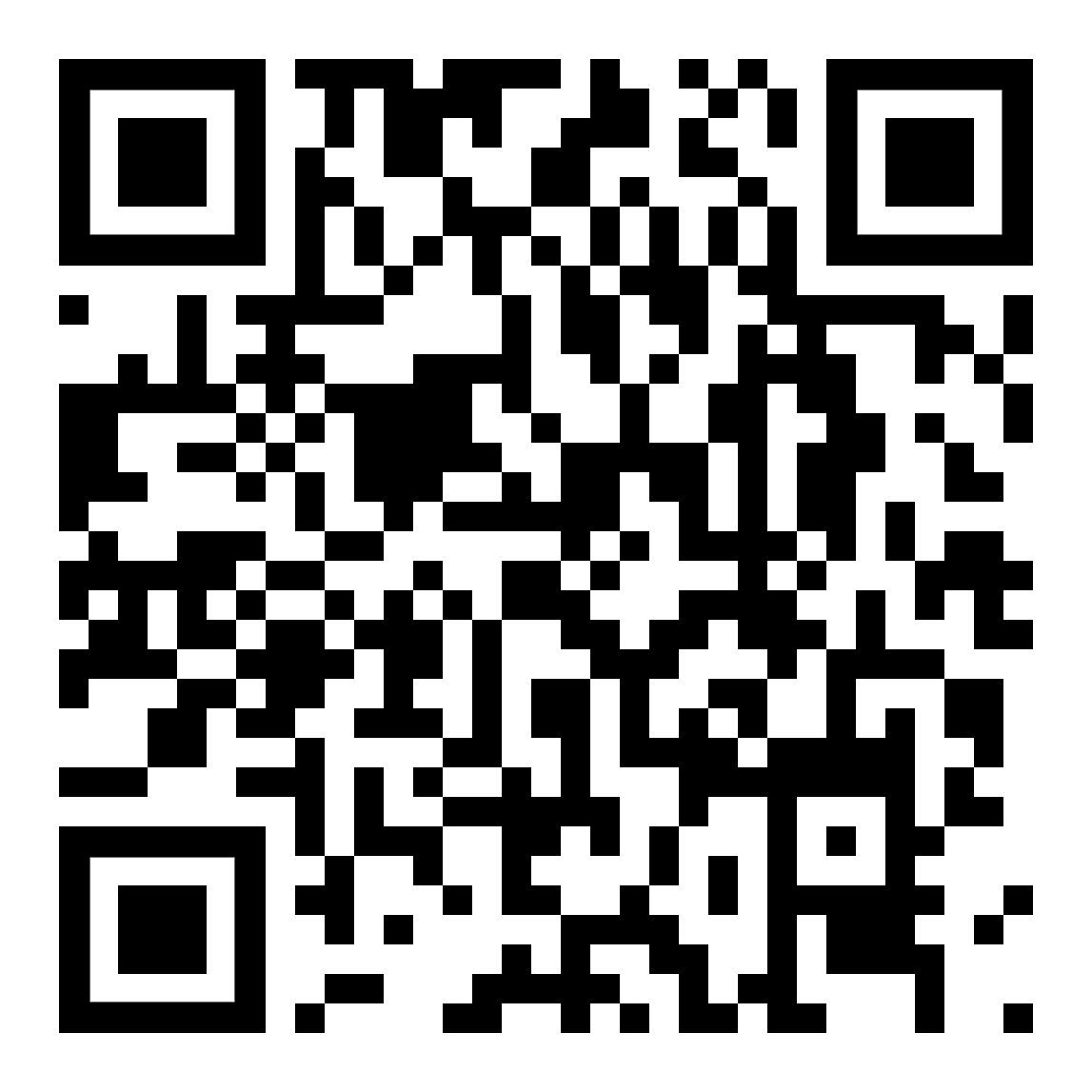 باب السائق(FSCH18)  –  das Anschleppen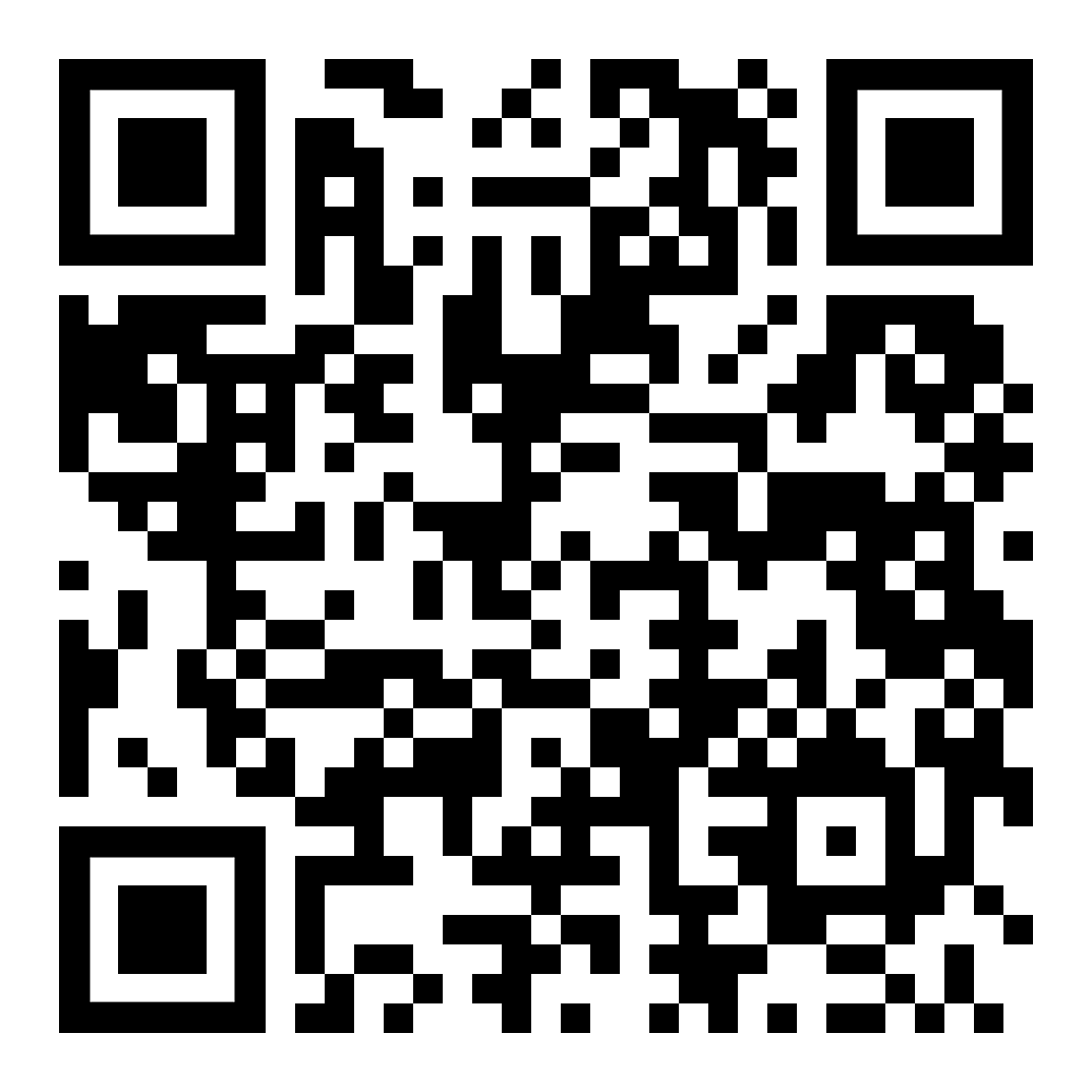 القطر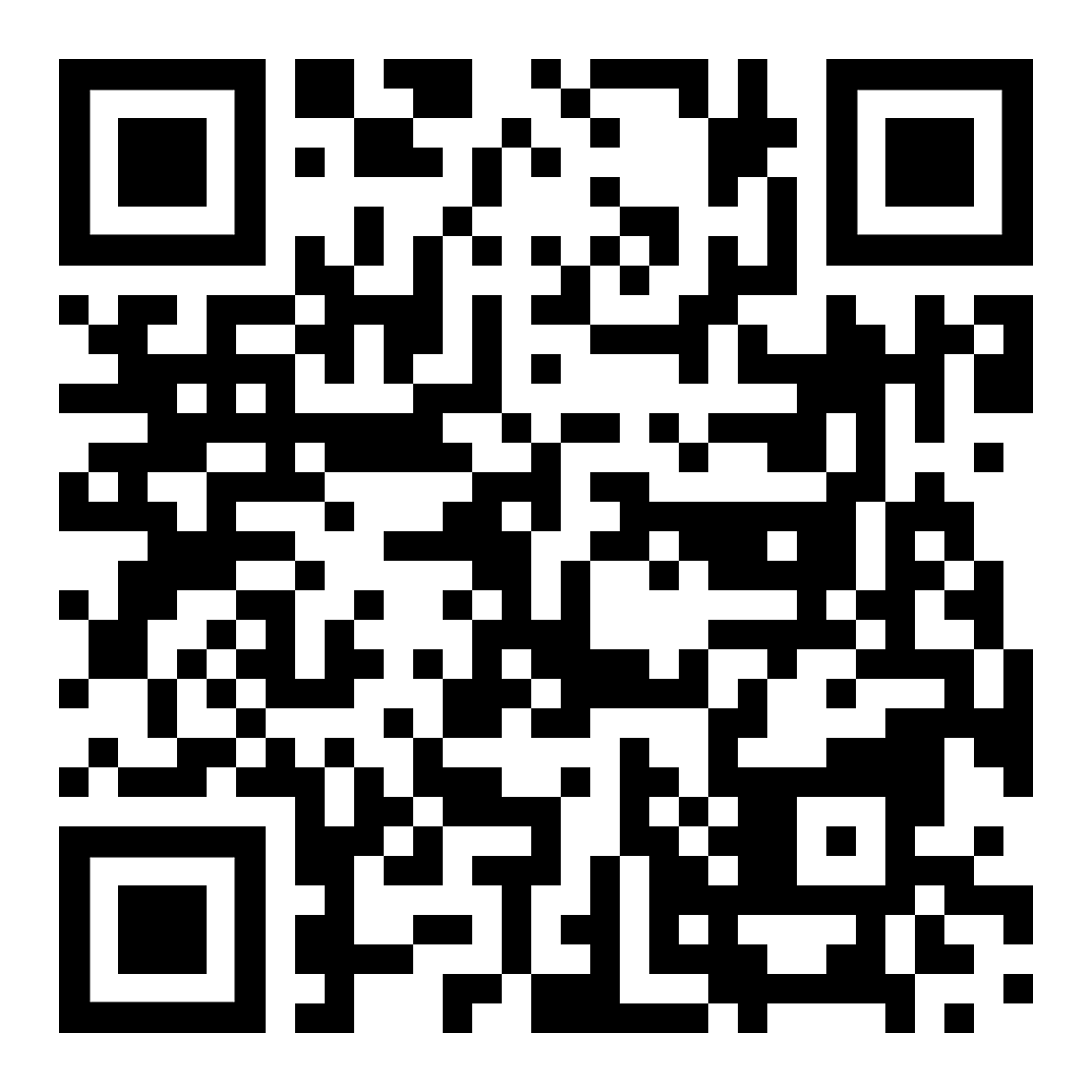 diese Seite   –  هذه الصفحة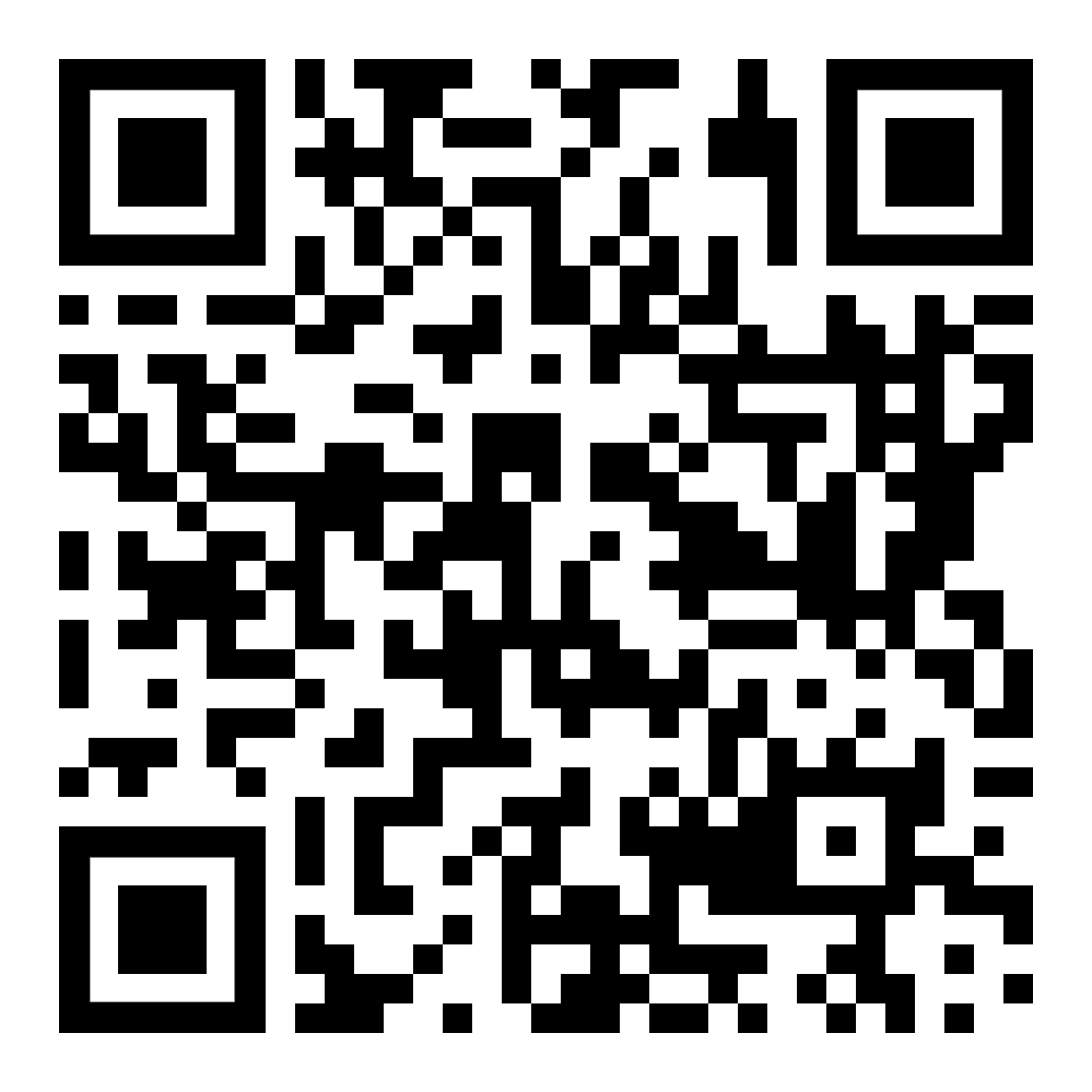 Kapitelseite Technik, Beruf  –  تقنية صفحة الفصل ، وظيفةKapitelseite Technik, Beruf  –  تقنية صفحة الفصل ، وظيفة